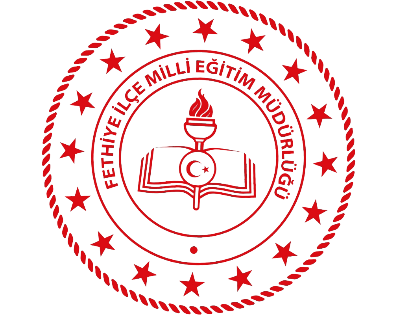 FETHİYE İLÇE MİLLİ EĞİTİM MÜDÜRLÜĞÜ10 KASIM ATATÜRK’Ü ANMA VE ATATÜRK HAFTASI İLKÖĞRETİM VE ORTAÖĞRETİM RESİM, ŞİİR VE MEKTUP YARIŞMASI ŞARTNAMELERİ2022-202310 KASIM ATATÜRK’Ü ANMA VE ATATÜRK HAFTASI RESİM, ŞİİR VE MEKTUP YARIŞMASI ŞARTNAMELERİYARIŞMANIN KONUSU:RESiM      : Senin İçin Bir Resim Yaptım (İlkokul)ŞİİR          :  Mısralarımda Atatürk (Ortaokul)MEKTUP :  Atatürk’e Mektuplar (Lise)YARIŞMANIN AMACI:1. Çocuklarda ve gençlerde Cumhuriyet ve Atatürk sevgisini pekiştirmek,2. Öğrencilerimizin Atatürk’ü anlamalarını sağlamak,3. Atatürk’ün kişiliği, eserleri ve mirasının önemini kavratmak,4. Vatan sevgisi ve demokrasi bilincinin önemini kavratmak,5. İlgi ve yetenekleri doğrultusunda kendini ifade edebilen bireyler yetiştirmek,6. Öğrencilerimizin mektup ve şiir yazma, resim yapma becerilerini geliştirmek,YARIŞMANIN KAPSAMI:Bu şartname; ilkokul öğrencileri arasında resim, ortaokul öğrencileri arasında şiir velise öğrencileri arasında da mektup yarışmasını kapsamaktadır.
YARIŞMAYA KATILIM:Milli Eğitim Bakanlığı’na bağlı tüm resmi ve özel okullar yarışmaya katılabilirler.YARIŞMA TAKVİMİ:BAŞVURU:Eserlerin orjinal nüshaları rumuz bilgilerinin olduğu zarfla beraber 31.10.2022 Pazartesi tarihine kadar İlçe Milli Eğitim Müdürlüklerine üst yazıyla teslim edilecektir.DEĞERLENDİRME:RESİM YARIŞMASI DEĞERLENDİRME ÖLÇÜTLERİ:                                  PUAN DEĞERİ :ŞİİR YARIŞMASI  DEĞERLENDİRME ÖLÇÜTLERİ:                                      PUAN DEĞERİ :MEKTUP YARIŞMASI DEĞERLENDİRME ÖLÇÜTLERİ:                             PUAN DEĞERİ :Değerlendirme yukarıdaki puanlama esaslarına göre yapılacaktır.Değerlendirmeyi İlçe Yarışma Değerlendirme Komisyonu (Eser İnceleme Komisyonu) üyeleri tarafından yapılacaktır.Yarışmaya katılan eserler hakkında tereddüt edilen hususlarda İlçe Milli  Eğitim Müdürlüğü’ne başvuru yapılacaktır. Değerlendirme sonuçlarına itiraz edilemeyecektir.TC. Anayasası’na aykırılık teşkil eden eserler, seçici kurul tarafından değerlendirme dışı bırakılacaktır. Kazanan eserlerin ödülleri  10.11.2022 tarihinde Fethiye Belediyesi Özer Olgun Kültür Merkezinde    10 Kasım Atatürk’ü Anma Günü ilçe programında düzenlenecek bir törenle dereceye giren yarışmacılara verilecektir.Danışman öğretmen tarafından EK-1 Katılımcı Formu yarışmaya katılan her öğrenci için ayrı ayrı doldurulacaktır.Öğrenci velisi tarafından EK-2 Veli İzin ve Açık Rıza Taahhütnamesi imzalanarak zarfa konulacaktır.Eserlerin  ARKA YÜZÜNE  sadece RUMUZ yazılacaktır.İlçe Milli Eğitime elden teslim edilecek olan zarfın içerisine EK-1 ve EK-2 konularak zarfın üzerine sadece RUMUZ yazılacaktır.İLKOKUL ÖĞRENCİLERİ İÇİN RESİM YARIŞMASINA KATILIM ESASLARI1. Yarışmaya Millî Eğitim Bakanlığına bağlı resmî ve özel ilkokullarda (1.2.3.4. Sınıflar)  öğrenim gören  tüm öğrenciler başvuru yapabileceklerdir. 2. Yarışmaya katılacak eserlerin Türkiye Cumhuriyeti Anayasası, Millî Eğitim Temel Kanunu ile Türk Millî Eğitiminin genel amaçlarına uygun olarak, ilgili yasal düzenlemelerde belirtilen ilke, esas ve amaçlara aykırılık teşkil etmeyecek şekilde hazırlanması gerekmektedir. Bu şekilde hazırlanmayan eserler değerlendirilmeye alınmayacaktır.3.Başvuru sahipleri en fazla bir resim ile yarışmaya katılacaklardır. Birden fazla resim ile katılanların başvuruları geçersiz sayılacaktır.4.Yarışmaya başvurusu yapılan eserlerin daha önce herhangi bir yarışmada ödül almamış ve sergilenmemiş olması gerekmektedir.5.Yarışmaya katılan eserler sahibine geri verilmeyecektir. Eserlerden uygun görülenler, herhangi bir telif hakkı iznine gerek kalmaksızın, istendiği taktirde yarışmayı düzenleyen kurum tarafından bir kitapta toplanabilir;dergi, gazete veya web sayfasında yayımlayabilir.6. Ölçüler 35x50 cm ölçülerinde resim kâğıdına yapılmış ve siyah fon kartonuna paspartulu olacaktır.7. Boyama serbest teknikle yapılacaktır.(Guaj, pastel, kuru boya vb.)8. Yarışma başvurusu ücretsizdir ve katılan kişiler şartnameyi kabul etmiş sayılır.9.Yarışmaya katılan eserler geri iade edilmeyecek, yarışmacılar eser  üzerinden hak talep  edemeyecektir. 10. Eserler temiz ve düzgün bir şekilde ilgili kişilere belirlenen tarihlerde teslim edilmelidir. Zamanında teslim edilmeyen eserler yarışmaya katılamayacaktır.11.Hangi nedenle olursa olsun belirtilen son katılım tarihinden sonra, ilgili adrese ulaşacak eserler değerlendirme dışı bırakılacaktır.12.Yarışma sonunda şartnameye uymayan eserlerin tespiti halinde derecesi ve ödülü geri alınır, yerine başka bir eser konmaz, derece ve ödül boş bırakılır.13. Eserlerin arka yüzüne sadece öğrenci tarafından belirlenecek bir rumuz adı yazılmalıdır.Rumuzun kime ait olduğu hakkındaki bilgiler EK-1’e işlenerek okul idaresi tarafından kapalı zarf içerisine konulmalı ve zarfın üzerinede rumuz adı yazılmış olarak elden İlçe Milli Eğitim Müdürlüğüne gönderilmelidir.14.Yarışma Ödülleri:Birincilik ödülü:  Akrilik boya seti  ve tuvalİkincilik ödülü:    Suluboya seti ve suluboya defteri
Üçüncülük ödülü: Karakalem seti ve resimdefteriORTAOKUL ÖĞRENCİLERİ İÇİN ŞİİR YARIŞMASINA KATILIM ESASLARI1. Yarışmaya Millî Eğitim Bakanlığına bağlı resmî ve özel ortaokullarda (5.6.7.8. Sınıflar)  öğrenim gören  tüm öğrenciler başvuru yapabileceklerdir. 2.Türkiye Cumhuriyeti Anayasası, Millî Eğitim Temel Kanunu ile Türk Millî Eğitiminin genel amaçlarına uygun olarak, ilgili yasal düzenlemelerde belirtilen ilke, esas ve amaçlara aykırılık teşkil etmeyecek şekilde hazırlanması gerekmektedir. Bu şekilde hazırlanmayan eserler değerlendirilmeye alınmayacaktır.3. Başvuru sahipleri en fazla bir şiir ile yarışmaya katılacaklardır. Birden fazla şiir ile katılanların başvuruları geçersiz sayılacaktır.4.Yarışmaya başvurusu yapılan şiirin daha önce herhangi bir yarışmada ödül almamış ve yayımlanmamış olması gerekmektedir.5. Yarışmaya katılan eserler sahibine geri verilmeyecektir. Eserlerden uygun görülenler, herhangi bir telif hakkı iznine gerek kalmaksızın, istendiği taktirde yarışmayı düzenleyen kurum tarafından bir kitapta toplanabilir;dergi, gazete veya web sayfasında yayımlayabilir.6. Eserler beyaz, çizgisiz A4 kâğıdına bilgisayar ortamında Word formatında Times New Roman yazı karakteri ile 12 punto ve 1.5 satır aralıklı olarak yazılacaktır.7. Eserin yazımı iki sayfayı geçmeyecektir.8. Şiire mutlaka bir başlık konulmaldır.9.Yarışmaya katılacak öğrenciler şiirlerini kaleme alırken kendi bilgi, duygu ve düşüncelerini işlemelidirler.10. Yarışma başvurusu ücretsizdir ve katılan kişiler şartnameyi kabul etmiş sayılır.11. Yarışmaya katılan eserler geri iade edilmeyecek, yarışmacılar eser  üzerinden hak talep  edemeyecektir. 12.Eserler temiz ve düzgün bir şekilde ilgili kişilere belirlenen tarihlerde teslim edilmelidir. Zamanında teslim edilmeyen eserler yarışmaya katılamayacaktır.13.Hangi nedenle olursa olsun belirtilen son katılım tarihinden sonra, ilgili adrese ulaşacak eserler değerlendirme dışı bırakılacaktır.14.Yarışma sonunda şartnameye uymayan eserlerin tespiti halinde derecesi ve ödülü geri alınır, yerine başka bir eser konmaz, derece ve ödül boş bırakılır.15. Eserlerin arka yüzüne sadece öğrenci tarafından belirlenecek bir rumuz adı yazılmalıdır.Rumuzun kime ait olduğu hakkındaki bilgiler EK-1’e işlenerek okul idaresi tarafından kapalı zarf içerisine konulmalı ve zarfın üzerinede rumuz adı yazılmış olarak elden İlçe Milli Eğitim Müdürlüğüne gönderilmelidir.16.Yarışma Ödülleri:Birincilik ödülü: Kitap ve şiir defteriİkincilik ödülü:   Şiir defteri ve kalemÜçüncülük ödülü: Şiir defteriLİSE  ÖĞRENCİLERİ İÇİN MEKTUP YARIŞMASINA KATILIM ESASLARI1. Yarışmaya Millî Eğitim Bakanlığına bağlı resmî ve özel liselerde (9.10.11.12.Sınıflar)  öğrenim gören  tüm öğrenciler başvuru yapabileceklerdir. 2. Türkiye Cumhuriyeti Anayasası, Millî Eğitim Temel Kanunu ile Türk Millî Eğitiminin genel amaçlarına uygun olarak, ilgili yasal düzenlemelerde belirtilen ilke, esas ve amaçlara aykırılık teşkil etmeyecek şekilde hazırlanması gerekmektedir. Bu şekilde hazırlanmayan eserler değerlendirilmeye alınmayacaktır.3. Başvuru sahipleri en fazla bir mektup ile yarışmaya katılacaklardır. Birden fazla mektup ile katılanların başvuruları geçersiz sayılacaktır.4. Yarışmaya başvurusu yapılan mektubun daha önce herhangi bir yarışmada ödül almamış ve yayımlanmamış olması gerekmektedir.5. Yarışmaya katılan eserler sahibine geri verilmeyecektir. Eserlerden uygun görülenler, herhangi bir telif hakkı iznine gerek kalmaksızın, istendiği taktirde yarışmayı düzenleyen kurum tarafından bir kitapta toplanabilir;dergi, gazete veya web sayfasında yayımlayabilir.6. Eserler beyaz, çizgisiz A4 kâğıdına bilgisayar ortamında Word formatında Times New Roman yazı karakteri ile 12 punto ve 1.5 satır aralıklı olarak yazılacaktır.7. Mektup yazımı bir (1) sayfayı geçmeyecektir.8. Mektup bir hitap cümlesi ile başlamalı ve mektup yazma kurallarına uygun olmalıdır.9.Yarışmaya katılacak öğrenciler eserlerini kaleme alırken kendi bilgi, duygu ve düşüncelerini işlemelidirler.10. Yarışma başvurusu ücretsizdir ve katılan kişiler şartnameyi kabul etmiş sayılır.11.Yarışmaya katılan eserler geri iade edilmeyecek, yarışmacılar eser  üzerinden hak talep  edemeyecektir. 12. Mektuplar temiz ve düzgün bir şekilde ilgili kişilere belirlenen tarihlerde teslim edilmelidir. Zamanında teslim edilmeyen mektuplar yarışmaya katılamayacaktır.13.Hangi nedenle olursa olsun belirtilen son katılım tarihinden sonra, ilgili adrese ulaşacak mektuplar değerlendirme dışı bırakılacaktır.14.Yarışma sonunda şartnameye uymayan mektupların tespiti halinde derecesi ve ödülü geri alınır, yerine başka bir mektup konmaz, derece ve ödül boş bırakılır.15. Mektupların arka yüzüne sadece öğrenci tarafından belirlenecek bir rumuz adı yazılmalıdır.Rumuzun kime ait olduğu hakkındaki bilgiler EK-1’e işlenerek okul idaresi tarafından kapalı zarf içerisine konulmalı ve zarfın üzerinede rumuz adı yazılmış olarak elden İlçe Milli Eğitim Müdürlüğüne gönderilmelidir.16.Yarışmaya katılan mektupların alıntı olmayıp tamamen özgün eserler olmasına dikkat edilecektir.17.Yarışma Ödülleri:Birincilik ödülü: Kitap ve kalemİkincilik ödülü:  Defter ve kalemÜçüncülük ödülü: DefterİLETİŞİM BİLGİLERİ (ÖZEL BÜRO)TELEFON:	614 38 89-123POSTA:	fethiye48_ozelburo@meb.gov.trADRES:	Fethiye İlçe Milli Eğitim MüdürlüğüEKLEREk-1 Katılımcı Başvuru Formu (Etiket)Bu form (etiket) doldurularak, İlçe Milli Eğitime gönderilecek olan zarf içerisine konularak zarfın üzerine sadece RUMUZ yazılacak şekilde elden teslim edilecektir. 						Ek 2: Veli İzin ve Açık Rıza TaahhütnamesiYukarıda bilgileri bulunan ve velisi olduğum öğrencinin bu kılavuz kapsamında belirtilen etkinliğe/etkinliklere katılımına izin verdiğimi, katılım sağlanan eserin, adı geçen öğrenciye ait olduğunu, eserin daha önce düzenlenen hiçbir yarışmada derece, ödül vb. kazanmadığını ve herhangi bir yarışma kapsamında sergilenmediğini, Millî Eğitim Bakanlığı Özel Öğretim Kurumları Genel Müdürlüğünce her türlü yayın organında süresiz yayınlanabileceğini, yapacağı çalışmalarda kullanılabileceğini ve söz konusu yarışmaya ait şartname hükümlerini aynen kabul ettiğimi taahhüt ederim.6698 Sayılı Kişisel Verilerin Korunması Kanunu kapsamında tarafıma gerekli bilgilendirme yapılmıştır. Katılım sağladığımız etkinlik kapsamında, öğrencimin eserinin ve kişisel verilerinin kamuoyu ile paylaşımı ve tanıtımı amacıyla, Millî Eğitim Bakanlığının merkez ve taşra teşkilatı siteleri ile sosyal medya hesaplarında kullanılmasına onay veriyorum.    …/…/20………………………………………………………..……………………………………………………..(Öğrenci Velisinin Adı-Soyadı, imzası)  (Bu Ek, Veli Rızası ile Doldurulacaktır. İlçe Milli Eğitime elden verilecek olan zarfın içerisine konulacaktır.)Yarışmanın duyurulması10.10.2022 PazartesiÖğrencilerin eserlerini okullara teslim etmesi28.10.2022 CumaOkulların ilk üç eseri İlçe MEM Özel Büro Birimine gönderilmesi31.10.2022 PazartesiYarışmada dereceye giren eserlerin açıklanması04.11.2022 CumaÖdül Töreni10.11.2022  PerşembeResmin Temasını Anlatma30 PuanKompozisyon30 PuanTekniğe Uygunluk20 Puan Yaratıcı Çalışma-Özgünlük20 PuanTOPLAM 100 PuanKonuya uygunluk, içerik25 PuanÖzgünlük, orijinallik25 PuanEtkileyicilik40 Puan Türkçeyi doğru kullanma, yazım ve noktalama10 PuanTOPLAM 100 PuanMektubun konuya uygunluğu20 PuanMektubun duygu ve düşünceleri yansıtması20 PuanBiçimsel özellikler30 PuanYazım ve noktalama20 PuanTürkçenin etkin kullanımı10 PuanTOPLAM 100 PuanEtkinlik Adı󠇀  “Senin İçin Bir Resim Yaptım” konulu resim yarışması󠇀  “Mısralarımda Atatürk” konulu şiir yarışması󠇀  “Atatürk’e Mektuplar” konulu kompozisyon yarışması󠇀  “Senin İçin Bir Resim Yaptım” konulu resim yarışması󠇀  “Mısralarımda Atatürk” konulu şiir yarışması󠇀  “Atatürk’e Mektuplar” konulu kompozisyon yarışması󠇀  “Senin İçin Bir Resim Yaptım” konulu resim yarışması󠇀  “Mısralarımda Atatürk” konulu şiir yarışması󠇀  “Atatürk’e Mektuplar” konulu kompozisyon yarışması󠇀  “Senin İçin Bir Resim Yaptım” konulu resim yarışması󠇀  “Mısralarımda Atatürk” konulu şiir yarışması󠇀  “Atatürk’e Mektuplar” konulu kompozisyon yarışmasıRumuz Öğrenci Adı Soyadı Cinsiyeti󠇀 Kız  󠇀  󠇀  󠇀 Kız  󠇀  󠇀  󠇀 Erkek   󠇀  󠇀 Erkek   󠇀  Sınıfı  NumarasıNumarasıOkul AdıOkul MüdürüAdı SoyadıOkul Koordinatör Öğretmen Adı Soyadı Okul Adresiİlİlçeİletişim Telefon Numarası  Yarışma Adı󠇀  “Senin İçin Bir Resim Yaptım” konulu resim yarışması󠇀  “Mısralarımda Atatürk” konulu şiir yarışması󠇀  “Atatürk’e Mektuplar” konulu kompozisyon yarışması󠇀  “Senin İçin Bir Resim Yaptım” konulu resim yarışması󠇀  “Mısralarımda Atatürk” konulu şiir yarışması󠇀  “Atatürk’e Mektuplar” konulu kompozisyon yarışması󠇀  “Senin İçin Bir Resim Yaptım” konulu resim yarışması󠇀  “Mısralarımda Atatürk” konulu şiir yarışması󠇀  “Atatürk’e Mektuplar” konulu kompozisyon yarışmasıRumuzÖğrenci Adı Soyadı Cinsiyeti󠇀 Kız  󠇀  󠇀 󠇀 Erkek󠇀 ErkekSınıfı NumarasıVeli Telefonu Okul Adıİlçeİl